ПРОЕКТРОССИЙСКАЯ ФЕДЕРАЦИЯ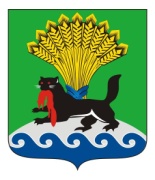 ИРКУТСКАЯ ОБЛАСТЬИРКУТСКОЕ РАЙОННОЕ МУНИЦИПАЛЬНОЕ ОБРАЗОВАНИЕДУМАРЕШЕНИЕПринято на заседании Думыот «____»_______ 20____г.					                 №___________/рдг. ИркутскО присвоении почетного звания«Почетный гражданин Иркутского района»Рассмотрев представление Мэра Иркутского районного муниципального образования Л.П. Фролова, руководствуясь Положением о почетном звании «Почетный гражданин Иркутского района», утвержденным решением Думы Иркутского районного муниципального образования от 14.07.2009 №62-457/рд «Об утверждении положений о присвоении почетных званий гражданам Иркутского района», ст. ст. 25, 53 Устава Иркутского районного муниципального образования, Дума Иркутского районного муниципального образования РЕШИЛА:1. Присвоить почетное звание «Почетный гражданин Иркутского района» за высокий профессионализм, многолетний добросовестный труд и безупречную работу на территории Иркутского районного муниципального образования:1.1. Медведевой Любови Валентиновне – начальнику отдела по связям с общественностью Комитета по социальной политике администрации Иркутского районного муниципального образования, председателю Иркутской районной общественной организации ветеранов/пенсионеров/войны, труда, Вооруженных Сил и правоохранительных органов.2. Администрации Иркутского районного муниципального образования внести в Книгу почета Иркутского района соответствующие записи. 3.Опубликовать настоящее решение в газете «Ангарские огни», разместить на официальном сайте: www.irkraion.ru.4. Контроль за исполнением настоящего решения возложить на постоянную комиссию по Уставу, Регламенту, депутатской деятельности, информационной политике и связи с общественностью (А.Г. Панько). №_____________________/рд_____   ____________20____ г.Лист согласования к решению Думы Иркутского района«О присвоении почетного звания«Почетный гражданин Иркутского района»ПОДГОТОВИЛ:
Начальник управления кадровой политики	                                                                   М.А. Петрачкова«__»__________2020г.ВИЗА СОГЛАСОВАНИЯ:Руководителя аппарата – начальник ОКУ«__»__________2020г.                                                                          С.В. Базикова                                               Начальник правового управления«__»__________2020г.                                                                    Д.М. Остапенко        Антикоррупционная экспертиза:Администрация Иркутского районного муниципального образования, в лице начальника правового управления Остапенко Дарьи Михайловны, в соответствии с пунктом 2 статьи 6 Федерального закона от 25 декабря 2008 г. № 273-ФЗ «О противодействии коррупции» и подпунктом 3 пункта 1 статьи 3 Федерального закона от 17 июля 2009 г. № 172-ФЗ «Об антикоррупционной экспертизе нормативных правовых актов и проектов нормативных правовых актов» проведена экспертиза  согласуемого проекта нормативно-правового акт в целях выявления в нем положений, способствующих созданию условий для проявления коррупции.ЗАКЛЮЧЕНИЕ:В согласуемом проекте нормативно-правового акта не выявлены положения, способствующие созданию условий для проявления коррупции.Начальник правового управления ____________  Д.М. ОстапенкоСПИСОК РАССЫЛКИ:Мэр  Иркутского районаПредседатель Думы Иркутского  района       Л.П. ФроловП.Н. Новосельцев1. Управление кадровой политики – 1 экз;2. Газета «Ангарские огни» - 1 экз.